Práce (co se nehodí, škrtněte): bakalářskáPosudek (co se nehodí, škrtněte): oponenta Práci hodnotil: doc. PhDr. Nikolaj Demjančuk, CSc.Práci předložila: Antonín SteinbergerNázev práce: Protiklad levice a pravice jako určující linie v moderní politice a jak jsme mu rozuměli v posledních dvaceti letech1.	CÍL PRÁCE (uveďte, do jaké míry byl naplněn): Záměrem autora práce bylo ověřit vlastní hypotézu o vztahu a smyslu dělení politické scény na pravici a levici. Pro dosažní svého badatelského záměru autor se obrátil ke studiu historického původu pojmu, jeho provázanosti s politickou ideologií dále pak jako nositeli určitého systému hodnot. Takto stanovené záměry práce autorovi se podařilo naplnit.2.	OBSAHOVÉ ZPRACOVÁNÍ (náročnost, tvůrčí přístup, proporcionalita teoretické a vlastní práce, vhodnost příloh apod.):Autor pracuje s několika knižními publikacemi a početnými elektronickými zdroji, což je dostačující pro zpracování tématu v rozsahu bakalářské práce. Práce je rozčleněná do pěti částí, které umožňují analyzovat a teoreticky uchopit formulované otázky. Práce začíná stanovením původu pojmu a jeho historické proměně. Dále je studována povaha politických stran, jejich vznik a typologie, vnitřní struktura a politická křídla. Podrobněji pak je charakterizováno duální dělení politické scény a politických stran. Závěrečná část pak charakterizuje pravici a levici v České republice. Je patrné, že práce je výsledkem samostatného badatelského úsilí autora, který postupuje kreativně a systematicky při hledání řešení formulovaných otázek.3.	FORMÁLNÍ ÚPRAVA (jazykový projev, správnost citace a odkazů na literaturu, grafická úprava, přehlednost členění kapitol, kvalita tabulek, grafů a příloh apod.):Jazykový projev, citace a odkazy na literaturu jsou v pořádku. Členění práce je promyšlené a odůvodněné. 4.	STRUČNÝ KOMENTÁŘ HODNOTITELE (celkový dojem z práce, silné a slabé stránky, originalita myšlenek apod.):Práce je uceleným pohledem na pravolevé dělení politické scény. Autor sice pracuje s omezeným souborem textů, ale přesto dokázal samostatně a velmi precizně řešit otázky soudobé politické filosofie. Z textu práce je patrné, že při zpracování textu si autor osvojil metodologii teoretické práce. Některá zjednodušení a stylistické neobratnosti nejsou překážkou tomu, abych práci hodnotil jako velmi dobrou a autora jako perspektivního studenta magisterského oboru. 5.	OTÁZKY A PŘIPOMÍNKY DOPORUČENÉ K BLIŽŠÍMU VYSVĚTLENÍ PŘI OBHAJOBĚ (jedna až tři):6.	NAVRHOVANÁ ZNÁMKA (výborně, velmi dobře, dobře, nevyhověl): velmi dobřeDatum: 23.05.2013					Podpis: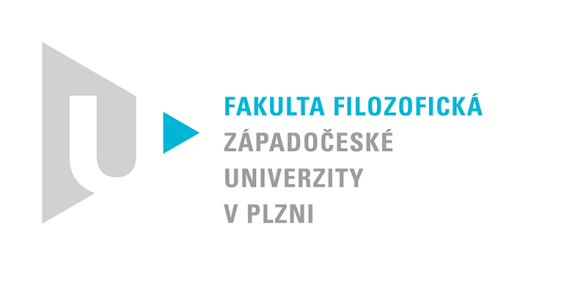 Katedra filozofiePROTOKOL O HODNOCENÍ PRÁCE